QUI SUIS-JE? Les dinosaures!			Nom : Lis le livre suivant sur eBooKids : https://ebookids.com/book/les-dinosaures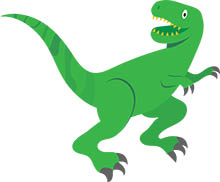 Lis les descriptions suivantes et écris de quel dinosaure s’agit-il! EXEMPLE : Je mesure 18 mètres de long et 7 mètres en hauteur. Qui suis-je? Réponse : Le camarasaure! Je peux voler, marcher et courir. Qui suis-je?Je suis énorme, mais ma queue sert comme contrepoids pour que je ne tombe pas! Qui suis-je? Je suis le cousin du tyrannosaure. Qui suis-je?Je suis le dinosaure le plus petit dans ce livre! Qui suis-je?Mon cou mesure 4 étages! Qui suis-je?Je suis un herbivore. Qui suis-je?Je suis le plus gros dinosaure qui a existé sur Terre! Qui suis-je?Les scientifiques disent que mon corps ressemble à une tortue! Qui suis-je?Ma queue est aussi longue que la moitié de mon corps! Qui suis-je?